Application Form for Holiday Club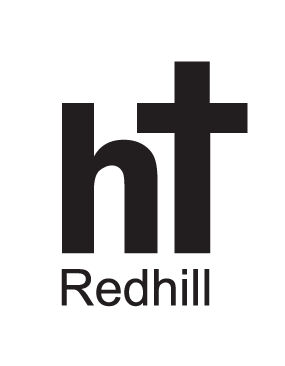 Full name _________________________________________________________________Please give names and addresses of two referees you have known for more than 2 years. If you have joined Holy Trinity in the past year, please supply one reference from a previous church.Data ProtectionBy signing this form, you are confirming that you are consenting to the PCC of Holy Trinity Church, Redhill holding and processing your personal data for the following purposes (please tick the boxes where you grant consent):□ To keep me informed about news, events, activities (including future holiday club events) and services at Holy Trinity. You can unsubscribe from the church e-notices at any time□ Email 	□Phone	□ PostOur privacy policy describes how we collect and use your personal data. Please use the link below and tick and sign below so we know you have read the policy  □  https://www.htredhill.com/data-privacySigned ......................................................................................................................................................................I certify that the information given in this application form is complete and accurateAddressEmailTelephoneHomeWorkMobileTelephoneHomeWorkMobileStatement of applicationPlease write a brief statement about why you want to undertake this work, and your particular strengths, areas of interest and experience which would assist you with this work.Continue on the back if necessaryStatement of applicationPlease write a brief statement about why you want to undertake this work, and your particular strengths, areas of interest and experience which would assist you with this work.Continue on the back if necessaryStatement of applicationPlease write a brief statement about why you want to undertake this work, and your particular strengths, areas of interest and experience which would assist you with this work.Continue on the back if necessaryEducation training and experienceWe would like to hear about any relevant training, education and experiences you have. These may be in the family, local community, church or work settings and include your experiences of caring for siblings, own children, babysitting and voluntary help.Continue on the back if necessaryEducation training and experienceWe would like to hear about any relevant training, education and experiences you have. These may be in the family, local community, church or work settings and include your experiences of caring for siblings, own children, babysitting and voluntary help.Continue on the back if necessarySkillsDo you have:First Aid certificate?    Y/NValid until….………………………….Food Hygiene certificate? Y/NValid until…….……………………….Can you drive a minibus? Y/NPreferred age group?..............Or where most needed? Y/NReference 1NameAddressTelephoneEmailReference 2NameAddressTelephoneEmailReference 2NameAddressTelephoneEmail